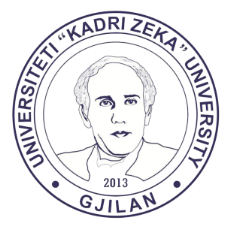 UNIVERSITETI "KADRI ZEKA" GjilanFakulteti i EdukimitProgrami Parafillor – Viti III – Grupi IILigjërata / ushtrime                  Salla: UNIVERSITETI "KADRI ZEKA" GjilanFakulteti i EdukimitProgrami Parafillor – Viti III – Grupi IILigjërata / ushtrime                  Salla: UNIVERSITETI "KADRI ZEKA" GjilanFakulteti i EdukimitProgrami Parafillor – Viti III – Grupi IILigjërata / ushtrime                  Salla: UNIVERSITETI "KADRI ZEKA" GjilanFakulteti i EdukimitProgrami Parafillor – Viti III – Grupi IILigjërata / ushtrime                  Salla: UNIVERSITETI "KADRI ZEKA" GjilanFakulteti i EdukimitProgrami Parafillor – Viti III – Grupi IILigjërata / ushtrime                  Salla: UNIVERSITETI "KADRI ZEKA" GjilanFakulteti i EdukimitProgrami Parafillor – Viti III – Grupi IILigjërata / ushtrime                  Salla: UNIVERSITETI "KADRI ZEKA" GjilanFakulteti i EdukimitProgrami Parafillor – Viti III – Grupi IILigjërata / ushtrime                  Salla: UNIVERSITETI "KADRI ZEKA" GjilanFakulteti i EdukimitProgrami Parafillor – Viti III – Grupi IILigjërata / ushtrime                  Salla: UNIVERSITETI "KADRI ZEKA" GjilanFakulteti i EdukimitProgrami Parafillor – Viti III – Grupi IILigjërata / ushtrime                  Salla: Lënda:Lënda:Grupi:Grupi:Gr IIMësimdhënësi:Mësimdhënësi:Ora:Ora:Tema:Tema:Data:Data:Nr.Regjistri IDStudentiStudentiNënshkrimiNënshkrimiNr.Regjistri IDStudentiStudentiNënshkrimi117011016Fatjona Islami Fatjona Islami 3118011066Shkurte Zuka Shkurte Zuka 215011078Fatlinda Jerliu Fatlinda Jerliu 3216011044Shpresa Sabedini Shpresa Sabedini 318011061Feride Bajrami Feride Bajrami 3318011059Shqiponja Maliqi Shqiponja Maliqi 418011009Festina Fetahu Festina Fetahu 3418011047Shqiponjë HajdiniShqiponjë Hajdini518011053Festina Lubishtani Festina Lubishtani 3515011033Teuta Elezi Teuta Elezi 618011022Fitore Sadiku Fitore Sadiku 3617011030Vlora Demi Vlora Demi 718011037Fortesa Rashiti Fortesa Rashiti 3717011007Vlorë Maloku Vlorë Maloku 816011030Granita Ramadani Granita Ramadani 3818011052Xheneta Baftija Xheneta Baftija 917011004Hanife Pira Hanife Pira 391018011043Ilirjana Rexhepi Ilirjana Rexhepi 401118011015Kosovare Hajredini Kosovare Hajredini 411218011063Lauretë Abazi Lauretë Abazi 421316011035Leonita DërmakuLeonita Dërmaku431418011075Leonorë Sopi Leonorë Sopi 441516011023Leunora Jashari Leunora Jashari 451618011073Leunora TërstenaLeunora Tërstena461716011007Lindita Kovani Lindita Kovani 471818011030Lindonë Sahiti Lindonë Sahiti 481918011068Liona Bllaca Liona Bllaca 492017011029Liridona Demi Liridona Demi 502118011024Lirime Lutfiu Lirime Lutfiu 512217011022Lorikë Salihu Lorikë Salihu 522317011011Miradije Kadriu Miradije Kadriu 5324154350Nermine Shabani Nermine Shabani 5425155730Nexhmije Hoti Nexhmije Hoti 552617011023Pranvera Zylfiu Pranvera Zylfiu 562718011044Qëndresa Thaqi Qëndresa Thaqi 572818011013Riona Selimi Riona Selimi 582918011001Rozafë Mavriqi Rozafë Mavriqi 593018011019Shkurte Ferati Shkurte Ferati 60Vërtetoi:Vërtetoi:Vërtetoi:Nënshkrimi i mësimdhënësit:Nënshkrimi i mësimdhënësit:Nënshkrimi i mësimdhënësit:Nënshkrimi i mësimdhënësit: